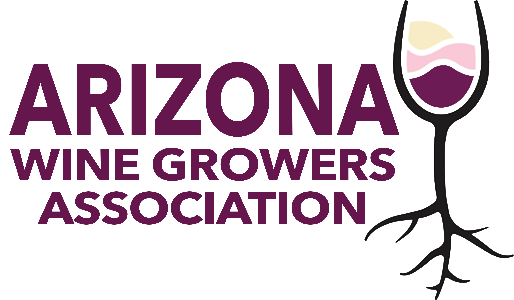 AWGA BOARD MEETINGApril 10, 20244 – 5 p.m.Via ZoomAGENDAWelcomeTreasurers ReportJessica HitchcockSonoita Wine FestivalKent CallaghanAZ Water Policy Position StatementKent Callaghan / Greg GonnermanS+C Communications TaglinesJennifer MontgomeryWebsite WalkthroughJennifer MontgomeryEDA Recompete Letter of SupportKelly BostockOther BusinessAdjournNext AWGA Board MeetingMay 8, 20244 p.m. (AZ time)